Уважаемые коллеги!Отдел религиозного образования и катехизации Омской епархии и Центр повышения квалификации и профессиональной переподготовки БПОУ «Омский областной колледж культуры и искусства» объявляют набор слушателей на курсы повышения квалификации: «Духовная история и культура Омского Прииртышья» в объеме 88 часов, в том числе модуль Омской епархии – 72 часа (бесплатно), модуль Центра повышения квалификации – 16 часов (1850  руб.).Формы обучения: - модуль Омской епархии – очная вечерняя со 2 октября  по 4 декабря 2018 года два раза в неделю по вторникам и четвергам с 17.00 до 19.45 ч.  по адресу: г. Омск, ул. Красный Путь, 11, Омская государственная областная научная библиотека им. А.С. Пушкина;  - модуль Центра повышения квалификации – очная, дневная, 17 и 19 октября 2018 г. с 10.00 часов в помещении Центра (ул.10 лет Октября, 33).Приглашаем работников учреждений культуры города Омска пройти обучение на курсах, познакомиться с региональными особенностями духовно-нравственной культуры, духовного наследия и историко-культурных традиций Омского Прииртышья. Просим оказать информационную поддержку в проведении данного мероприятия.Курсы организуются при участии БУК Омской области «Дворец культуры и семейного творчества «Светоч». Для зачисления на курсы  необходимо подать заявление в информационно-методический центр по тел. 58-11-12 или на e-mail: sofia-sfo@yandex.ru, в котором  указать Ф.И.О., место работы, должность, контактные телефоны, электронный адрес. Срок приема заявлений до 25.09.2018 года.Приложение: на 1 л. в 1 экз.Приложение 1                     Русская Православная Церковь (МП)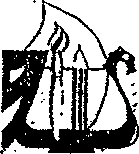 Омская епархия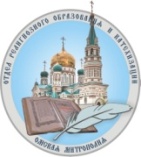 Отдел религиозного образования и катехизацииРоссийская ФедерацияМинистерство культуры Омской областиБюджетное профессиональное образовательное учреждение Омской области «Омский областной колледж культуры и искусства»(БПОУ «Омский областной колледж культуры и искусства»)Центр повышения квалификации и профессиональной переподготовки                  Объявляем набор слушателей на курсы повышения квалификации: «Духовная история и культура Омского Прииртышья»в объеме 88 часов Категории обучающихся: работники учреждений культуры, дополнительного образования.Срок и место обучения: модуль Омской епархии – со 2 октября  по 4 декабря 2018 года, ОГОНБ им. А.СЧ. Пушкина по вторникам и четвергам с 17.00 до 19.45. Модуль Центра повышения квалификации и профессиональной переподготовки БПОУ «Омский областной колледж культуры и искусства» – 17 и 19 октября 2018 г. с 10.00 часов в помещении Центра (ул.10 лет Октября, 33). Форма обучения: очная, с использованием электронных образовательных технологий. Цель программы: подготовка специалистов сферы образования, культуры и искусства                               к деятельности на основе духовно-нравственной культуры Православия с использованием региональных особенностей историко-культурного и духовного наследия и традиций Омского Прииртышья.Программа обучения включает исторический, культурологический, методический блоки дисциплин, мастер-классы по игровой культуре Омского Прииртышья, православные спецкурсы по художественной  и духовной культуре. Формы занятий: лекции, экскурсии, мастер-классы  и самостоятельная работа слушателей. Оценивание работы слушателей будет проходить по накопительной системе: оценка посещаемости, работы на практических занятиях. Освоение образовательной программы завершается защитой методической разработки  (по выбору слушателей).Стоимость программы:  модуль Омской епархии (72 часа) – бесплатно, модуль БПОУ «Омский областной колледж культуры и искусства» (16 часов)  – 1850  руб. Документы, выдаваемые после обучения: Удостоверение о прохождении обучения на курсах при Отделе религиозного образования и катехизации Омской епархии (72 часа).Удостоверение о повышении квалификации  от Центра повышения квалификации и профессиональной переподготовки БПОУ «Омский областной колледж культуры и искусства» (88 часов). Курсы организуются при участии БУК Омской области «Дворец культуры и семейного творчества «Светоч». Для зачисления на курсы  необходимо подать заявление в информационно-методический центр по тел. 58-11-12 или на e-mail: sofia-sfo@yandex.ru, в котором  указать Ф.И.О., место работы, должность, контактные телефоны, электронный адрес. Срок приема заявлений до 25.09.2018 года. Количество мест ограничено. Дополнительная информация на Православном образовательном сайте www. sofia-sfo.ru.